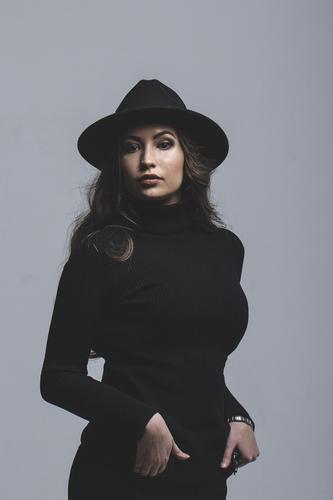 Алексеева Олеся МихайловнаЖенщина, 24 года, родилась 5 ноября 1994+7 (985) 6675544 — предпочитаемый способ связиmailbox-94@mail.ruПроживает: Москва, м. Улица Академика ЯнгеляГражданство: Россия, есть разрешение на работу: РоссияНе готова к переезду, готова к редким командировкамАлексеева Олеся МихайловнаЖенщина, 24 года, родилась 5 ноября 1994+7 (985) 6675544 — предпочитаемый способ связиmailbox-94@mail.ruПроживает: Москва, м. Улица Академика ЯнгеляГражданство: Россия, есть разрешение на работу: РоссияНе готова к переезду, готова к редким командировкамЖелаемая должность и зарплатаЖелаемая должность и зарплатаЖелаемая должность и зарплатаЖелаемая должность и зарплатаРедакторИскусство, развлечения, масс-медиа• Литературная, Редакторская деятельность• ЖурналистикаЗанятость: полная занятостьГрафик работы: полный день, сменный график
Желательное время в пути до работы: не более часаРедакторИскусство, развлечения, масс-медиа• Литературная, Редакторская деятельность• ЖурналистикаЗанятость: полная занятостьГрафик работы: полный день, сменный график
Желательное время в пути до работы: не более часаРедакторИскусство, развлечения, масс-медиа• Литературная, Редакторская деятельность• ЖурналистикаЗанятость: полная занятостьГрафик работы: полный день, сменный график
Желательное время в пути до работы: не более часа50 000
руб.Опыт работы —5 лет 8 месяцевОпыт работы —5 лет 8 месяцевОпыт работы —5 лет 8 месяцевОпыт работы —5 лет 8 месяцевДекабрь 2018 — настоящее время
3 месяцаНациональный Туристический СоюзМосква, rusunion.com/Пресс-секретарьПодготовка аналитических‚ информационных‚ справочных материалов для совещаний, выступлений и интервью Руководителя; Подготовка и редактирование презентаций, отчётов; Подготовка писем в органы исполнительной власти субъектов Российской Федерации в сфере туризма, Аппарат Правительства Российской Федерации, Министерство культуры Российской Федерации и другие ведомства; Оперативное обеспечение руководителя всей необходимой информацией по запросу; Отслеживание и анализ информационного поля; Формирование информационных поводов; Написание информационных и аналитических тематических материалов для сайта организации и социальных сетей; Подготовка рекламно-информационных материалов: анонсов, пресс- релизов, статей, интервью.Национальный Туристический СоюзМосква, rusunion.com/Пресс-секретарьПодготовка аналитических‚ информационных‚ справочных материалов для совещаний, выступлений и интервью Руководителя; Подготовка и редактирование презентаций, отчётов; Подготовка писем в органы исполнительной власти субъектов Российской Федерации в сфере туризма, Аппарат Правительства Российской Федерации, Министерство культуры Российской Федерации и другие ведомства; Оперативное обеспечение руководителя всей необходимой информацией по запросу; Отслеживание и анализ информационного поля; Формирование информационных поводов; Написание информационных и аналитических тематических материалов для сайта организации и социальных сетей; Подготовка рекламно-информационных материалов: анонсов, пресс- релизов, статей, интервью.Октябрь 2018 — Ноябрь 2018
2 месяцаCTC MediaМосква, www.ctcmedia.ruАдминистратор съёмочной группыУчастие в подготовках к съемкам, выполнение поручений режиссёра, обеспечение и поддержание порядка на съёмочной площадке; Взаимодействие со съемочной группой (оператором, режиссером, сценаристом), участниками программ с целью подготовки к записи, обсуждение сценария.CTC MediaМосква, www.ctcmedia.ruАдминистратор съёмочной группыУчастие в подготовках к съемкам, выполнение поручений режиссёра, обеспечение и поддержание порядка на съёмочной площадке; Взаимодействие со съемочной группой (оператором, режиссером, сценаристом), участниками программ с целью подготовки к записи, обсуждение сценария.Октябрь 2013 — Сентябрь 2018
5 летИПМоскваМенеджер по оптовым продажамКонсультирование покупателей по ассортиментному ряду товара, помощь в выборе продукции;
Маркировка товара, его прием и учет;
Распаковка и выкладка товара;
Участие в дизайнерском оформлении торгового зала;
Исполнение обязанностей кассира.ИПМоскваМенеджер по оптовым продажамКонсультирование покупателей по ассортиментному ряду товара, помощь в выборе продукции;
Маркировка товара, его прием и учет;
Распаковка и выкладка товара;
Участие в дизайнерском оформлении торгового зала;
Исполнение обязанностей кассира.Август 2016 — Ноябрь 2016
4 месяцаМедицинский центр на Красных воротахМоскваОператор call-центраХолодные звонки, консультирование пациентов по проводимым услугам и акциям, запись на приём к специалистам, работа с электронной программой записи пациентов.Медицинский центр на Красных воротахМоскваОператор call-центраХолодные звонки, консультирование пациентов по проводимым услугам и акциям, запись на приём к специалистам, работа с электронной программой записи пациентов.Июль 2013 — Октябрь 2013
4 месяцаБанк Русский СтандартКраснодар, www.rs.ruКредитный специалистПривлечение клиентов, консультирование клиентов по банковским продуктам, оформление банковских карт и потребительских кредитов.Банк Русский СтандартКраснодар, www.rs.ruКредитный специалистПривлечение клиентов, консультирование клиентов по банковским продуктам, оформление банковских карт и потребительских кредитов.ОбразованиеОбразованиеОбразованиеОбразованиеВысшееВысшееВысшееВысшее20192019Высшая школа кино и телевидения ОстанкиноПрофессиональная переподготовка, Ведущая телевизионных и радиопрограммВысшая школа кино и телевидения ОстанкиноПрофессиональная переподготовка, Ведущая телевизионных и радиопрограмм20172017Российский университет кооперации, МоскваЭкономика, Финансы и кредитРоссийский университет кооперации, МоскваЭкономика, Финансы и кредит20132013ККУТТЭкономика, Специалист банковского делаККУТТЭкономика, Специалист банковского делаКлючевые навыкиКлючевые навыкиКлючевые навыкиКлючевые навыкиЗнание языковЗнание языковРусский — РоднойАнглийский — A1 — НачальныйРусский — РоднойАнглийский — A1 — НачальныйНавыкиНавыкиГрамотная речь Стрессоустойчивость Исполнительность  Усидчивость  Доброжелательность  Многозадачность  Работа в команде  Интервьюирование  Редактирование текстов  Рерайтинг  Видеомонтаж  Написание текстов  Инициативность  Отзывчивость  Умение работать на результат  Работа в кадре  Поиск информационных поводов  Дисциплинированность  Администрирование  Телевидение  Внимательность  Пользователь ПКГрамотная речь Стрессоустойчивость Исполнительность  Усидчивость  Доброжелательность  Многозадачность  Работа в команде  Интервьюирование  Редактирование текстов  Рерайтинг  Видеомонтаж  Написание текстов  Инициативность  Отзывчивость  Умение работать на результат  Работа в кадре  Поиск информационных поводов  Дисциплинированность  Администрирование  Телевидение  Внимательность  Пользователь ПКОпыт вожденияОпыт вожденияОпыт вожденияОпыт вожденияИмеется собственный автомобильПрава категории BИмеется собственный автомобильПрава категории BИмеется собственный автомобильПрава категории BИмеется собственный автомобильПрава категории B